WNIOSEKO ZATWIERDZENIE ZAKŁADU I WPIS DO REJESTRU ZAKŁADÓW PODLEGAJĄCYCH URZĘDOWEJ KONTROLIORGANÓW PAŃSTWOWEJ INSPEKCJI SANITARNEJ…………………………(miejscowość i data)Państwowy Powiatowy Inspektor Sanitarny w Sopocieul. Kościuszki 2381-704 SopotNa podstawie art. 64 ust. 1 ustawy z dnia 25 sierpnia 2006r. o bezpieczeństwie żywności i żywienia (Dz. U. z 2019 r. poz. 1252 ze zm.), w związku z art. 6 ust. 2 rozporządzenia (WE) nr 852/2004 Parlamentu Europejskiego i Rady z dnia 29 kwietnia 2004r. w sprawie higieny środków spożywczych (Dz. Urz. UE L 139 z 30.04.2004. str. 1; Dz. Urz. UE Polskie wydanie specjalne, rozdz. 13, t. 34 str. 319)…………………………………………………………………………………………………(imię, nazwisko/nazwa wnioskodawcy)…………………………………………………………………………………………………(adres/siedziba wnioskodawcy wg KRS lub EDG)…………………………………………………………………………………………………(PESEL1/numer identyfikacji podatkowej NIP)wnosi o zatwierdzenie oraz wpis do rejestru zakładów…………………………………………………………………………………………………(należy wymienić odrębne nazwy i siedziby wszystkich zakładów objętych wnioskiem)2……………………………………………………………………………………………………………………………………………………………………………………………………Rodzaj i zakres prowadzonej działalności, zgodnie z Polską Klasyfikacją Działalności (PKD), określonej w Krajowym Rejestrze Sądowym (KRS) lub Ewidencji Działalności Gospodarczej (EDG)3……………………………………………………………………………………………………………………………………………………………………………………………………Rodzaj żywności będącej przedmiotem produkcji lub obrotu4…………………………………………………………………………………………………..…………………………………………………………………………………………………..…………………………………………..(pieczęć i podpis wnioskodawcy lub osoby reprezentującej wnioskodawcę)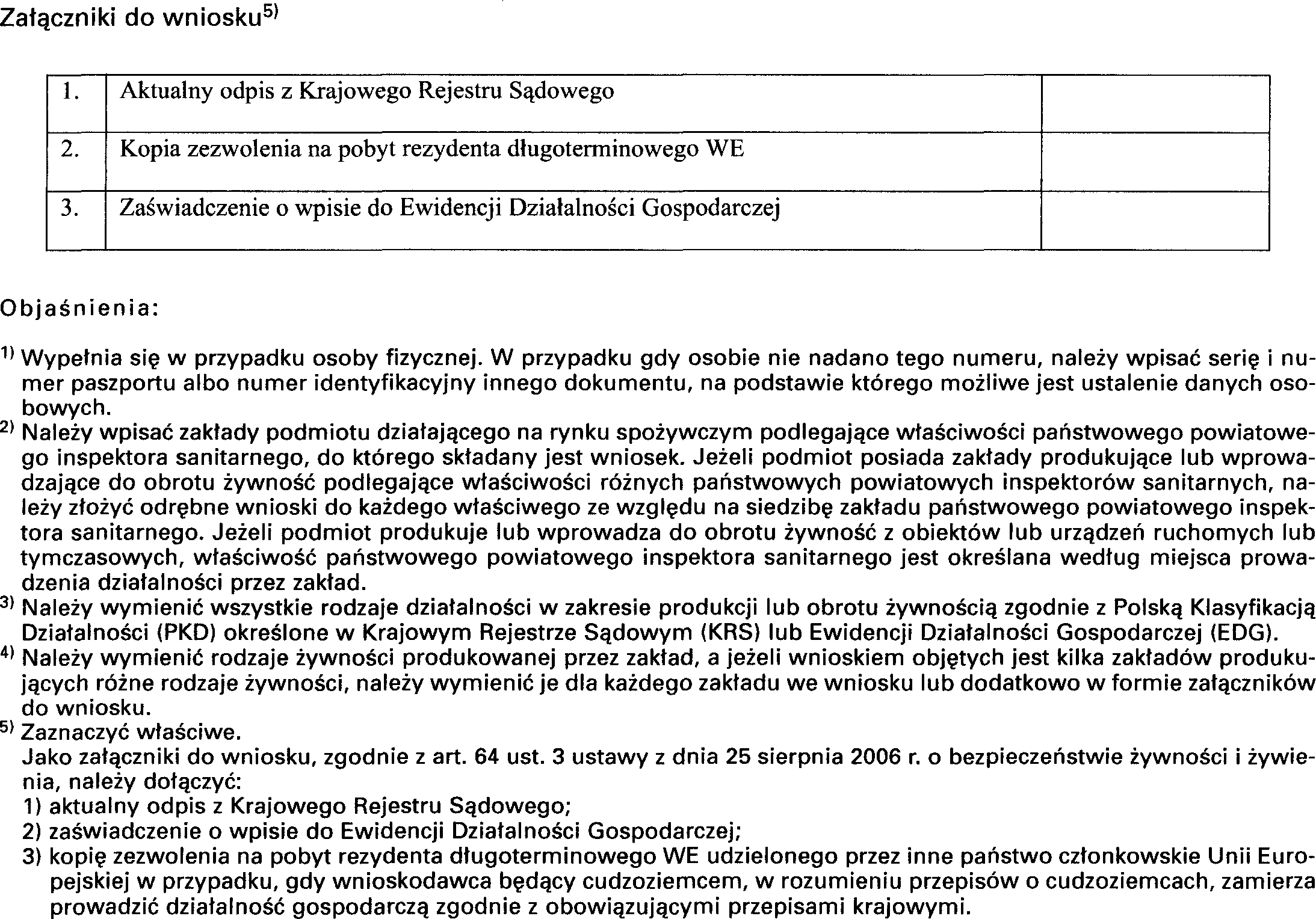 